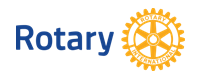 Rotary District 5830 Four-Way Test Speech ContestMount Pleasant Independent School District  2230 North Edwards, Mt. Pleasant, Texas April 28, 2018 REGISTRATION FORMContestant’s Name:  _______________________________________________________________________Address: _________________________________________________________________________________City: ___________________________ Zip Code:  ____________ Phone # _____________________________Email: ___________________________________________________________________________________High School: ______________________________________________________________________________Sponsoring Club: __________________________________________________________________________Name of Rotarian who will accompany the contestant: ___________________________________________GENERAL INFORMATIONThere will be 3-5 qualified judges.The winners will be invited to give their speeches at the District Conference, location to be announced.   Plan on attending, if you are a winner.Judges will not know the contestants’ names or school:  each contestant will be assigned a numberContestants will be introduced by name after the judging is completed.The district committee will provide a timer to keep each speaker/contestant aware of the time elapsed.The winners will be announced shortly after all judging is complete and scores are tabulated.Awards will be as follows:  $1000 for first place; $750 for second place, $500 for third place.  Judging will be on a point system according to the accepted rules of public speaking.  Rules for the contest are based on procedures published by the Four-Way Test Association, 1233 E. South Blvd, Montgomery, AL 36116.  Additional information may be obtained by writing to the association.Speech candidates are individuals, not team presentations.The speeches must be a minimum of 5 minutes in duration, and no more than 7 minutes in length. Speech presenters whose presentations fall outside of these limits are automatically disqualified.The speeches must develop this year’s theme:  "The Four Way Test - How does living by the Rotary 4-Way Test help you in “making a difference” where you live and go to School? Speeches are expected to uphold the highest standards of appropriate content.We will began the registration at 8:00 a.m. and will begin the speeches no later than 9:00 a.m. The event is being held at the Mt. Pleasant ISD Administration building on April 28, 2018 (2230 North Edwards).The sponsorship is $50.00 per student.  Please make checks payable to The Rotary Club of Mount Pleasant, along with the application, to Adeel Latif no later than April 20th:Adeel Latif, District Speech Contest Chair 1505 South Jefferson AvenueMount Pleasant TX 75455